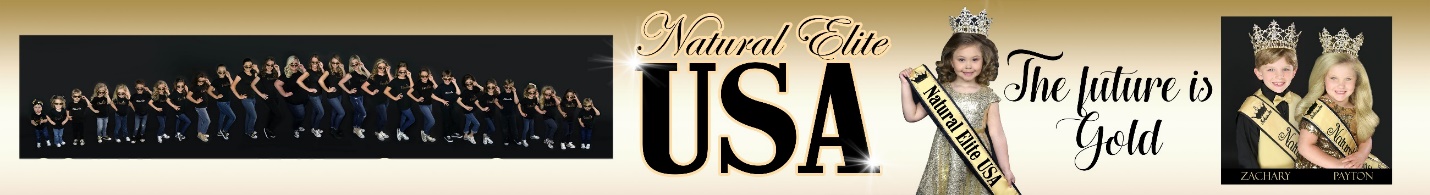 Natural Elite was founded in 2011 in North Carolina. Since opening its doors we have grown in our communities and our State. Now we are expanding State wide and have Directors in North Carolina, South Carolina, New Jersey, Texas, Pennsylvania, Tennessee and we are looking to grow even more in the years to come. We are currently taking applications for State Directors in all other States. We are also accepting State Delegates to represent their State in areas where there is not a live State Pageant. Your State Title or your Delegate State Title always you to compete at our Natural Elite USA National Pageant that will be held in May 2019!As a Pageant Director for the Natural Elite USA Pageant system, you must exhibit qualities that coincide with the beliefs and mission of NE USA.  

As well as having excellent event management, leadership and business skills, our Pageant Directors must also possess the excellent characteristics befitting their position which includes grace, elegances, excellent inter-personal skills, caring empathic and compassion nature and a willingness to make a difference in the lives of the young people, their families and all who desire to be a part of the Natural Elite family!

If you have any of these attributes together with fabulous motivational, uplifting and leadership skills, together with excellent entrepreneurial spirit, elegance, poise and a beautiful characteristic and personality the we would love to hear from you about the possibility of becoming a Pageant Director in your City!

To find out more about the possibility of becoming a local or state director for the Natural Elite USA system then please feel free to email this application back to naturalelite@yahoo.com. ​​Natural Elite USA looks forward to growing with you.....Name: _________________________________________ Age: __________Address: ______________________________________________________City: ____________ Zip: ________ Phone Number: ___________________ How did you hear about Natural Elite? 	    ___ Referral ____Online ____ Facebook ____ Instagram _____ Twitter ___ Contestant ____ Other _____________________________________________________(explain)What city/state would you be interested in holding a pageant? ______________________________________________________________Why are you interested in becoming a director for Natural Elite? 
________________________________________________________________________________________________________________________________________________________________________________________________________________________________________________________What made you interested in becoming a director for Natural Elite? 
______________________________________________________________________________________________________________________________________________________________________________________________________________________________________________________________________________________________________Describe in detail your pageant experiences: _____________________________________________________________________________________________________________________________________________________________________________________________________________________________________________________________________________________________________________________Relay any other information that could be helpful to the National Directors: __________________________________________________________________________________________________________________________________________________